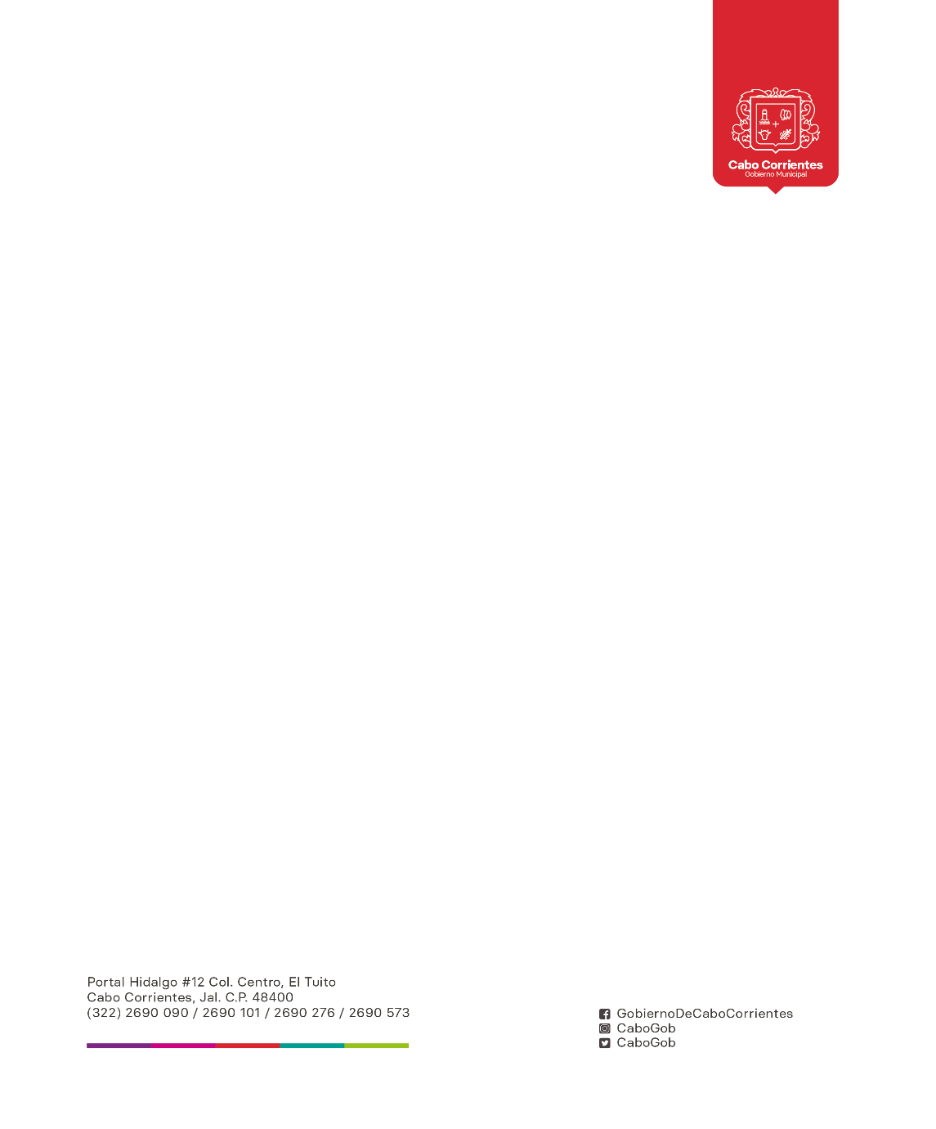 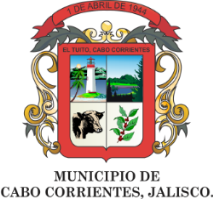 AGENDA DE PRESIDENCIA DEL MUNICIPIO DE CABO CORRIENTES, JALISCO FEBRERO 2020AGENDA DE PRESIDENCIA DEL MUNICIPIO DE CABO CORRIENTES, JALISCO FEBRERO 2020AGENDA DE PRESIDENCIA DEL MUNICIPIO DE CABO CORRIENTES, JALISCO FEBRERO 2020AGENDA DE PRESIDENCIA DEL MUNICIPIO DE CABO CORRIENTES, JALISCO FEBRERO 2020AGENDA DE PRESIDENCIA DEL MUNICIPIO DE CABO CORRIENTES, JALISCO FEBRERO 2020AGENDA DE PRESIDENCIA DEL MUNICIPIO DE CABO CORRIENTES, JALISCO FEBRERO 2020AGENDA DE PRESIDENCIA DEL MUNICIPIO DE CABO CORRIENTES, JALISCO FEBRERO 2020LUNESMARTESMIERCOLESJUEVESVIERNESSABADODOMINGO123  Reunión de Seguridad Pública en Puerto Vallarta  4 Reunión con el Secretario de la SIOP y el de Finanzas en la Ciudad de Guadalajara, Jalisco5 Audiencia Ciudadana 6 Salida a Guadalajara, Jalisco, Reunión con dependencias de Gobierno del Estado 7  Audiencia Ciudadana8 Inaguracion de la Feria de la Salud de la UdeG.910 Reunión de Seguridad Pública en Puerto Vallarta,  y con el Rector Mtro. Ricardo Villanueva Lomeli de la UdeG.11 Audiencia Ciudadana y Reunión con Regidores. 12 Reunión con Regidores y Reunión del Consejo Intersecretarial de Desarrolló Rural13 Audiencia Ciudadana 14 Audiencia Ciudadana151617   Reunión de Seguridad Pública en Puerto Vallarta.18 Audiencia Ciudadana19 Audiencia Ciudadana y Reunión con el Secretario de Participación Ciudadana del Estado de Jalisco20 Audiencia Ciudadana 21 Audiencia Ciudadana y 6ta. Sesión Ordinaria Regional del Consejo de Seguridad Publica222324 Audiencia Ciudadana25 Salida a Guadalajara, Jalisco, Reunión con dependencias de Gobierno del Estado26  Reunión con el Personal del DIF, con el Encargado del Centro de Salud, y Audiencias Ciudadanas27  Salida a Guadalajara, Jalisco, Reunión con dependencias de Gobierno del Estado28 Reunión Ejido de Boca de Tomatlan, y Reunión Regional de Desarrollo Rural del Distrito29